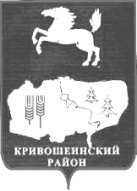 АДМИНИСТРАЦИЯ КРИВОШЕИНСКОГО РАЙОНА ПОСТАНОВЛЕНИЕс. КривошеиноТомской области04.03.2015                                                                                                                           №  162    О внесении изменений в постановление Администрации  Кривошеинского района от 19.03.2010 № 184 «Об утверждении Положения о системе оплаты  труда руководителей, их заместителей и главных бухгалтеров муниципальных учреждений»	В целях приведения в соответствие с действующим законодательством, ПОСТАНОВЛЯЮ:1.	Внести в постановление Администрации  Кривошеинского района от 19.03.2010 № 184  «Об утверждении Положения о системе оплаты  труда руководителей, их заместителей и главных бухгалтеров муниципальных учреждений» (далее- постановление), следующие  изменения:1.1. В приложении №1 Положения о системе оплаты труда оплаты  труда руководителей, их заместителей и главных бухгалтеров муниципальных учреждений   таблицу  «Должностные  оклады руководителей муниципальных учреждений» дополнить следующим разделом  2. 		Настоящее постановление вступает в силу с даты его подписания.3.		Настоящее постановление подлежит размещению в Сборнике нормативных актов Администрации Кривошеинского района и размещению в сети Интернет на официальном сайте муниципального образования Кривошеинский район.      4.		Контроль за исполнением данного постановления возложить на заместителя Главы муниципального образования Кривошеинский район по экономическим вопросам, реальному сектору экономики и инновациям.  Глава Кривошеинского района(Глава Администрации)                                                                                            А.В.РазумниковЕрохина Ирина Викентьевна(838251)21367Направлено: Управление финансов-2, МЦКС, ЦМБ, РУО, Управляющий делами, АдминистрацияАрхипов А.М,  Сельские поселения-7, Прокуратура«Централизованная бухгалтерия»«Централизованная бухгалтерия»«Централизованная бухгалтерия»112723